Україна, м. Чернігів 2023 рікВідповідно до Закону України «Про публічні закупівлі» (далі – Закон) та абзацу 3 пункту 54 «Особливостей здійснення публічних закупівель товарів, робіт і послуг для замовників, передбачених Законом України «Про публічні закупівлі», на період дії правового режиму воєнного стану в Україні та протягом 90 днів з дня його припинення або скасування» затверджених постановою Кабінету Міністрів України від 12.10.2022 № 1178 (далі –Особливості) Замовник має право з власної ініціативи або у разі усунення порушень вимог законодавства у сфері публічних закупівель, викладених у висновку органу державного фінансового контролю відповідно до статті 8 Закону, або за результатами звернень, або на підставі рішення органу оскарження внести зміни до тендерної документації. У разі внесення змін до тендерної документації строк для подання тендерних пропозицій продовжується замовником в електронній системі закупівель, а саме в оголошенні про проведення відкритих торгів, таким чином, щоб з моменту внесення змін до тендерної документації до закінчення кінцевого строку подання тендерних пропозицій залишалося не менше чотирьох днів.Зміни, що вносяться замовником до тендерної документації, розміщуються та відображаються в електронній системі закупівель у вигляді нової редакції тендерної документації додатково до початкової редакції тендерної документації. Замовник разом із змінами до тендерної документації в окремому документі оприлюднює перелік змін, що вносяться. Зміни до тендерної документації у машинозчитувальному форматі розміщуються в електронній системі закупівель протягом одного дня з дати прийняття рішення про їх внесення.Керуючись наданим Законом та Особливостями правом, Замовник за результатами звернень та з власної ініціативи вносить зміни до тендерної документації.ПЕРЕЛІК ЗМІН ДО ТЕНДЕРНОЇ ДОКУМЕНТАЦІЇ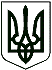 МІНІСТЕРСТВО ОБОРОНИ УКРАЇНИВІЙСЬКОВА ЧАСТИНИ А1624ЗАТВЕРДЖЕНОрішенням уповноваженої особивійськової частини А1624від 31.08.2023УПОВНОВАЖЕНА ОСОБА       _КЕП____ Роман ІВАНОВ Зміна 2.Додaток 2Додaток 3Додаток 4Викладені у нової редакції.